БОЙОРОҠ                                                               Р А С П О Р Я Ж Е Н И Е«15 »   июнь    2015 йыл                   №10                «15  »  июня    2015 годаО перечислении денежных средств  Перечислить денежные средства согласно авансовому отчету №04 от 07.05.2015года в размере  1122 руб.20 коп.(одна   тысяча  сто   двадцать два рубля  20 коп.) на корсчет главы сельского поселения  Азяковский сельсовет Мухаярова Айрата Тахавиевича.Глава сельского поселения                                               А.Т.МухаяровБАШҠОРТОСТАН РЕСПУБЛИКАҺЫ
БОРАЙ РАЙОНЫ МУНИЦИПАЛЬ РАЙОНЫНЫҢ ӘЗӘК АУЫЛ СОВЕТЫ АУЫЛ БИЛӘМӘҺЕ ХАКИМИӘТЕ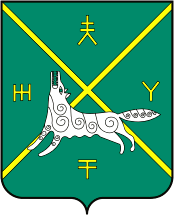 АДМИНИСТРАЦИЯ  СЕЛЬСКОГО ПОСЕЛЕНИЯ АЗЯКОВСКИЙ СЕЛЬСОВЕТ МУНИЦИПАЛЬНОГО РАЙОНА  БУРАЕВСКИЙ РАЙОН
РЕСПУБЛИКИ БАШКОРТОСТАН